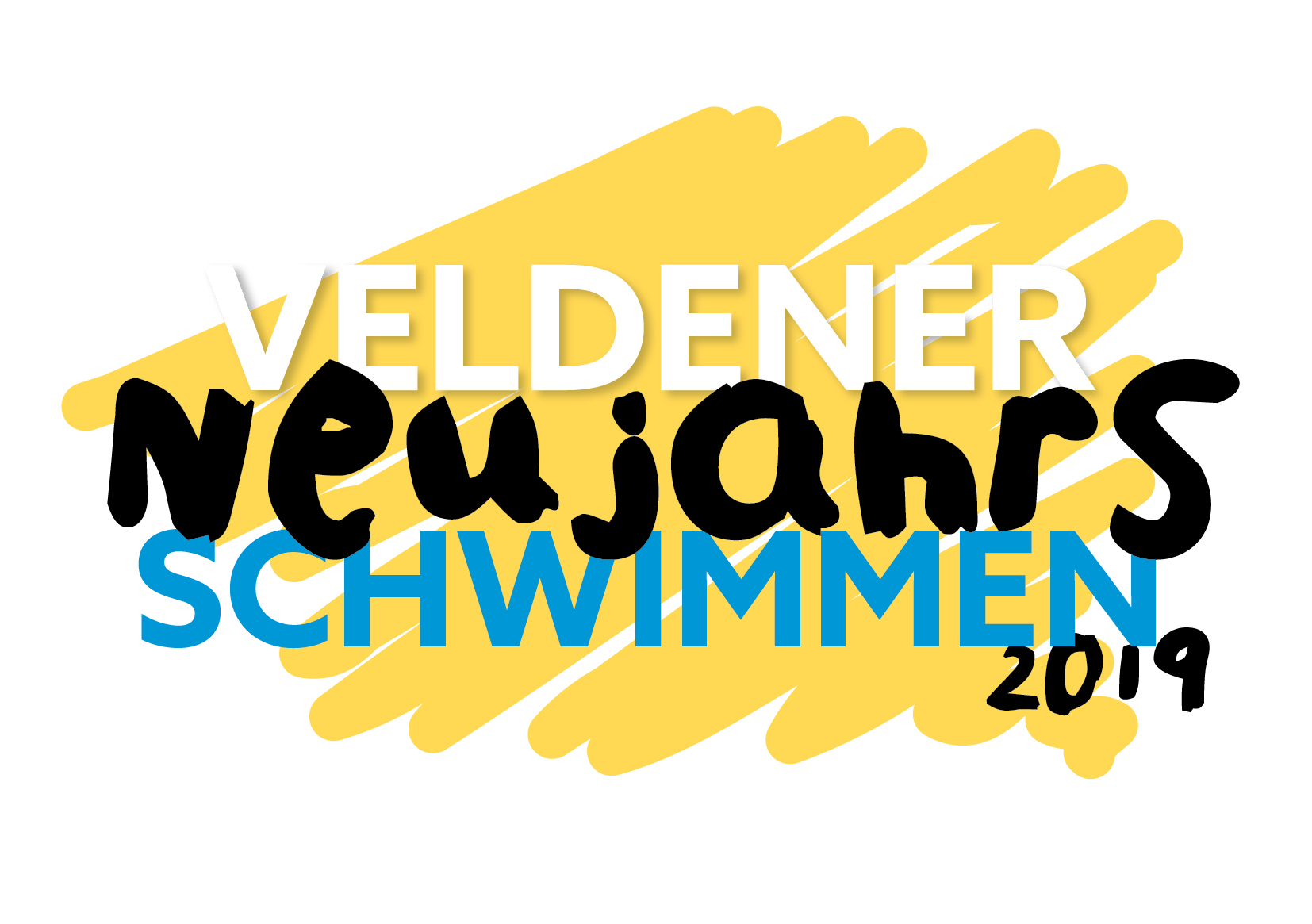 10 Jahre Neujahrsschwimmen – Jubiläum 2019 Traditionelle Eröffnung der  Schwimmsaison 2019 Einen kühlen Kopf bewahren mussten die 118 Teilnehmer bei der 10. Ausgabe des Veldener Neujahrsschwimmen vor der Kulisse des Falkensteiner Schlosshotels in Velden am Wörther See.Was bei der ersten Ausgabe 2010 mit wenigen Wagemutigen begann, wurde in den letzten neun Jahren zu einem alljährlichen Ritual für viel Sportler und Hobby Schwimmer. Bei +1 Grad Außentemperatur wagten sich die „EISernen“ Schwimmer in den + 5,6 Grad kalten Wörthersee und starteten mit Schwung in der Veldener Bucht in das Jahr 2019.Der erfrischende Sprung am Neujahrstag soll Glück bringen und neue Lebenskraft wecken. Diese alte Tradition griff der Verein „Sport am Wörthersee“ 2010 auf und schuf damit einen neuen Besuchermagneten.Der Startschuss fiel pünktlich um 12 Uhr im Strandpark, direkt vor dem Falkensteiner Schlosshotel Velden. Vom gesicherten Ufer aus verläuft die 50 Meter lange Strecke zur schwimmenden Plattform „Lust auf Riedergarten“ und wieder retour. Schwimmerisches Können ist notwendig, da die Wassertiefe in diesem Bereich rund 2,5 Meter beträgt. Für die Sicherheit der Teilnehmer sorgte das 20-köpfige Team der Veldener und Pörtschacher Wasserrettung, das mit drei Booten das Geschehen patrouillierte. Alle Teilnehmer kamen gesund fröhlich wieder aus dem Wasser.Nachdem die tapferen Neujahrsschwimmer die Strecke absolvierten, wurden sie vor dem Falkensteiner Schlosshotel Velden mit traditionellem Sektempfang und einer wärmenden Neujahrssuppe begrüßt. Weiters hatten sowohl Schwimmer als auch Zuseher erstmals die Möglichkeit, sich im Strasser Saunafass aufzuwärmen.Rückfragen:Werner UranSAW Obmann & VeranstalterMobil: +43 664 383 95 02E-Mail: werner.uran@uran-bikeshop.atBilder: Honorarfrei SAW